II. ТЕХНИЧЕСКОЕ ЗАДАНИЕ1. Предмет муниципального контракта: оказание услуг по передаче неисключительных прав на использование программного обеспечения.2. Требования к предоставляемым услугам:2.1. Место оказания услуг: по месту нахождения Исполнителя.2.2. Сопровождение программного обеспечения включает:а) обновление программного обеспечения до актуальной версии;б) консультации по программному обеспечению и ответы на вопросы по электронной почте;в) консультации по телефонной линии;г) выявление и устранение проблем, возникающих при эксплуатации программного обеспечения;д) работу с производителем программного обеспечения в случае невозможности решения проблем собственными силами.3. Перечень предоставляемых услуг (код ОКПД2 63.11.13.000):Скан действующей лицензии: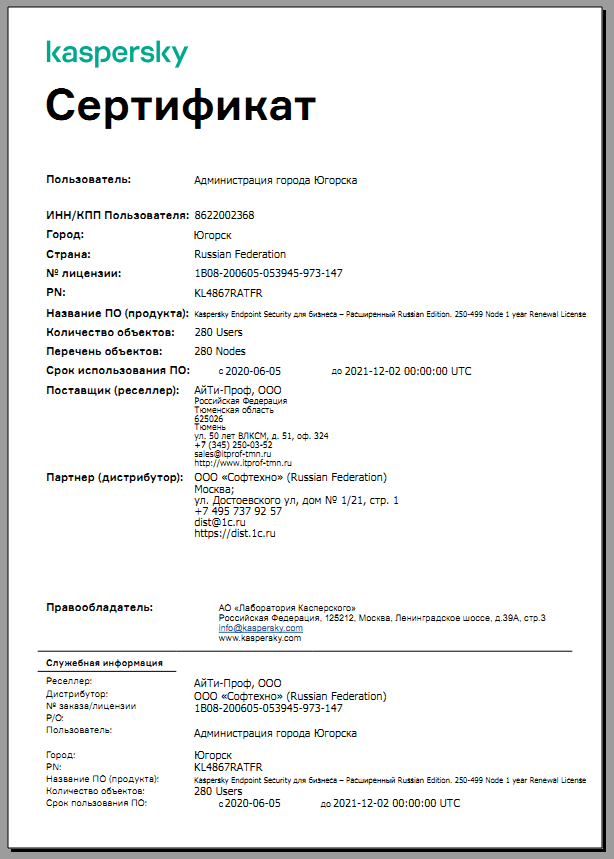 Согласовано:	 Контрактная служба:							О.В.Дергилев№ п/пНаименование услугХарактеристика предоставляемых услуг1Оказание услуг по передаче неисключительных прав на использование программного обеспеченияДозакупка к действующей лицензии на антивирусное программное обеспечение Kaspersky Endpoint Security для бизнеса - Расширенный Russian Edition 250-499 Node 1 year) на 50 узлов.Срок действия лицензии: не менее 12 месяцев с даты выдачи.